Safer Consulting in Minor Illness – Support PackAll links were correct at the time of printing and let us know if any links no longer work.Programme Contents1. Programme IntroductionWelcome to the Safer Consulting in Minor Illness Course. The Local Professional Networks in Essex and Anglia have commissioned this high quality training course from Anglia Ruskin University to provide community pharmacists with the same sort of training in recognising red flags and safety-netting that our local doctors access. This is something new and different, thinking about minor illness from a different perspective – safety first.The course comprises:16 online modulesPrompts for reflection - ‘Think about….’Links to additional resources for each topicAttendance at one local peer learning set. This will be hosted by your CCG, at a convenient time for pharmacists to attend. It will give you an opportunity to discuss the course content and its local implementation with peers and collectively work through a case study.Feedback from past course participants leads us to expect that you find the course invaluable in your day to day practice and may change the way you approach your consultations for ever.This support pack is designed to give you written resources to facilitate you learning and to help you recognise how you need to modify your existing consultations. The pack also provides you with some templates you may wish to use or adapt to record and report consultations. There is also information on the reflective process you will need to apply. We welcome your feedback on the pack and remind you that it is very important to complete our survey at the end of the course. We will contact you in a few weeks’ time to see how you are progressing and see if we can be of assistance.  Contact detailsIf you encounter any IT problems when accessing the course material contact Paul Driver by e-mail at paul.driver@anglia.ac.ukFor clinical queries with the course material please contact Paul Silverston by e-mail at paul.silverston@anglia.ac.ukIf you require support from the LPN teams please contact us at england.eastpharmacyLPNs@nhs.netRegardsJane & PaulJane Newman Essex Local Professional NetworkPaul Duell East Anglia Local Professional Network1. Programme Introduction – cont.     Video length 23:55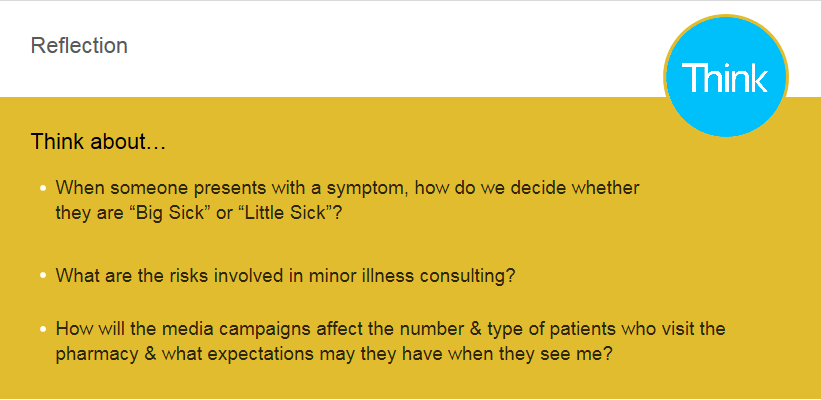 Learning Resources Symptom Sorter: http://bit.ly/2GBTSrXhttps://amzn.to/2IsUjW6Minor Illness & Beyond: http://bit.ly/2GU8SVqhttps://www.amazon.co.uk/Minor-Illness-Beyond-Handbook-Practice/dp/1846197678/ref=pd_sim_14_5?_encoding=UTF8&psc=1&refRID=78XBDSFTGDVRS33Z08DFThe Minor Illness Manual:https://www.crcpress.com/The-Minor-Illness-Manual-4th-Edition/Gina-Ian/p/book/9781846195648https://www.amazon.co.uk/Minor-Illness-Manual-4th/dp/1846195640/ref=sr_1_1?s=books&ie=UTF8&qid=1522053201&sr=1-1&keywords=minor+illness+manual+4th+editionCPPE Minor Ailments:https://www.cppe.ac.uk/gateway/minor2. ReflectionReflection is a useful tool for all pharmacists and is a key part of this course. It is recommended that you write reflective notes for each module and more in depth reflections for at least three of them. Reflection has been part of CPD for many years for pharmacists and pharmacy technicians but the CPD template did not really help us to really appreciate the value of quality reflection.From next year reflection will be a larger part of professional revalidation, techniques for reflecting are needed for the four CPD entries, the reflective account and the peer review.So here is a brief ‘how to guide’ to reflection.  Many thanks to Nottingham University for putting this information on their website for all to use. The full online guide to reflection available at:https://www.nottingham.ac.uk/nmp/sonet/rlos/placs/critical_reflection/practical/index.htmlWhat is Critical Reflection?Reflective practice is something more than thoughtful practice. (Jarvis 1992)It is the process of looking back on what has been done and pondering on it and learning lessons from what did or did not work. (Conway 1994)Practitioners can continue to learn, grow and develop in and through their practice. (Jarvis 1992)Models (or Frameworks) of ReflectionModels, sometimes known as frameworks for reflection, encourage a structured process to guide the act of reflection. There is no right model.It is important to choose the one that feels most comfortable for you and best assists you to learn from your experience.Often it is appropriate to use one model of reflection as a basis, but use prompt questions from other models if they best fit your particular situation.Common models include:Gibbs'Johns'Driscoll (by Borton)The Driscoll cycle (2007) based on the very simple:   What?  So what?  What now? works very well in most situations 2. Reflection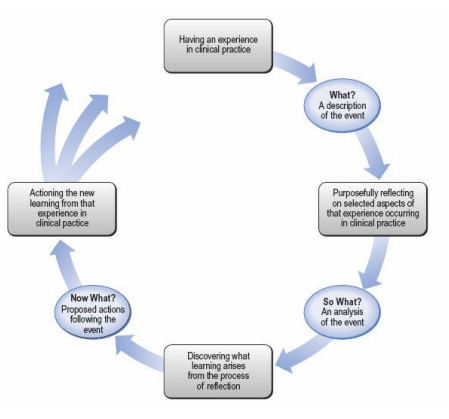 Practical SkillsA reflector is able to:describe their perception of eventsprovide a comprehensive account which captures the essence of the situationcritically analyse the situationuse insights to move forwardseffectively action plandemonstrate ability to use models and frameworksSkills required include:Writing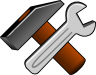 LookingThinkingDoingDialogueKeeping records3. Safer Consulting in Minor Illness Referral FormDear Dr Thank you for seeing ______________________________, aged _______. They presented the following symptom(s) in my pharmacy:They were concerned about:I observed that:I obtained the symptom history of: I am referring this patient to you because:Please can you:Many thanks for your help. Pharmacist name:Pharmacy name:Contact details:4. Clinical Assessment in Minor Illness Clinical assessment is the diagnostic process that links the symptom that the patient presents with to the diagnosis and management plan that they leave with4. Clinical Assessment in Minor Illness – cont.Video length 47:32 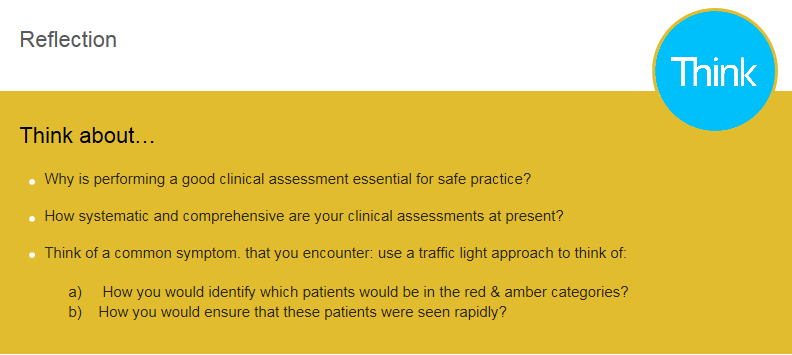 Learning ResourcesRead Papers published by Prof Paul Silverston, which can be viewed at:https://www.researchgate.net/project/Consultation-Skills-TeachingTwo books:Nursing & Health Clinical Assessment Survival Guide:https://www.amazon.co.uk/Clinical-Assessment-Nursing-Health-Survival/dp/0273763776/ref=sr_1_2?s=books&ie=UTF8&qid=1522222783&sr=1-2&keywords=clinical+assessmentMcLeod’s Clinical Examination:https://www.amazon.co.uk/Macleods-Clinical-Examination-STUDENT-CONSULT/dp/0702047287/ref=sr_1_1?s=books&ie=UTF8&qid=1522222783&sr=1-1&keywords=clinical+assessment5. Assessment of the Sick Child & Older PatientAssessment of the sick childThe three questions to always ask the patient:1)2)3)5. Additional Notes5. Assessment of the Sick Child & Older Patient – cont.Assessment of the older adult5. Assessment of the Sick Child & Older Patient – cont.    Video Length 65:09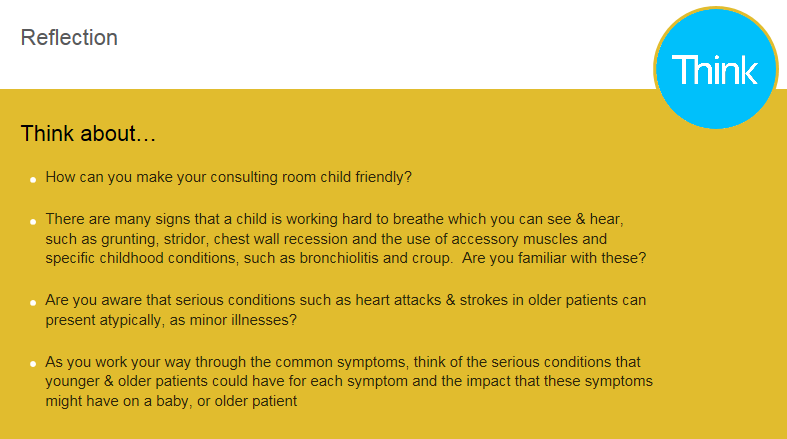 S2 Learning Resources• Multimorbidity: https://www.nice.org.uk/guidance/ng56• NICE CG160: https://www.nice.org.uk/Guidance/CG160• DoH “Spotting the Sick Child”: https://www.spottingthesickchild.com• Paediatric Care On-Line:http://pcouk.org/Content.aspx?gbosid=215500#sec_167768825Parents may need advice on how to take a temperature: https://www.nhs.uk/conditions/pregnancy-and-baby/how-to-take-your-babys-temperature/They may also need advice on assessing, managing & monitoring a baby or child with a fever:https://www.nhs.uk/conditions/fever-in-children/https://patient.info/health/fever-in-children-high-temperature6. Documenting and Information Transfer in Minor IllnessAfter watching the section on documenting (17.33 mins) you might want to pause the presentation to make some notes about how you prefer to document consultations6. Documenting and Information Transfer in Minor Illness – cont.Remember legally and professionally: if you don’t record it then it didn’t happenReferring to another clinician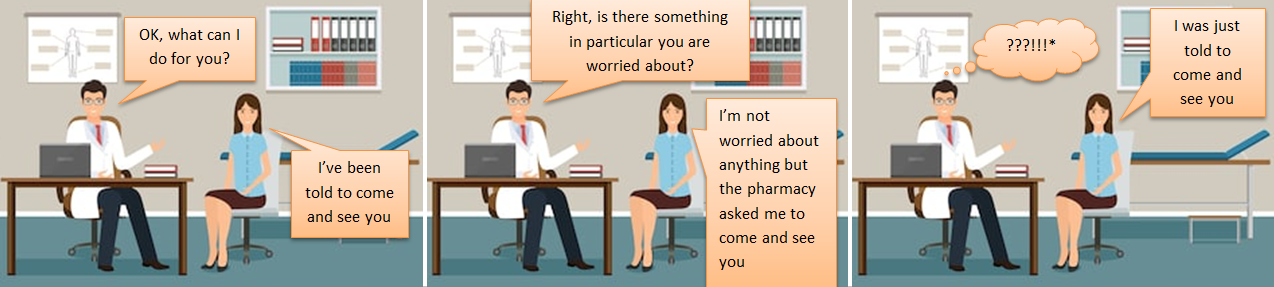 6. Documenting and Information Transfer in Minor Illness – cont.      Video length 32:58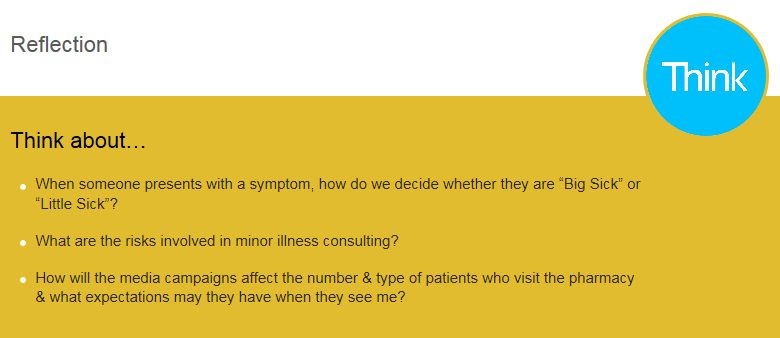 Learning ResourcesThis is a report from the ICO on documentation in community pharmacies: https://ico.org.uk/media/action-weve-taken/audits-and-advisory-visits/2013919/community-pharmacy-outcomes-report.pdfThis was produced by the American Pharmacists Association: http://www.pharmacist.com/sites/default/files/files/mtm_documentating_pc_services.pdf7. Is it Meningitis? Is it Meningitis? Invasive meningococcal disease (IMD)The Four big messages: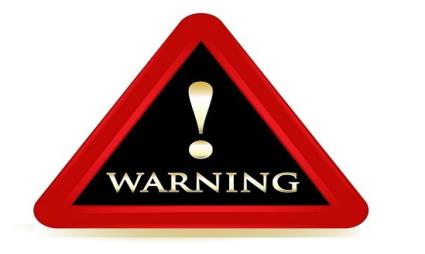 1)2)3)4)7. Additional Notes7. Is it Meningitis? – cont.    Video length 39:49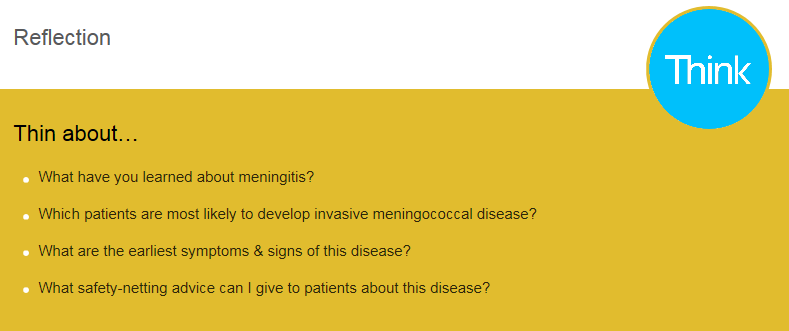 Learning Resources There are some good learning tools & posters for your pharmacy at: https://www.meningitis.org/meningitis/check-symptomshttps://www.meningitis.org/healthcare-professionals/resourcesNICE CG102 & CKS:https://cks.nice.org.uk/meningitis-bacterial-meningitis-and-meningococcal-diseasehttps://www.gov.uk/government/uploads/system/uploads/attachment_data/file/683641/hpr0718_IMD.pdfhttps://www.gov.uk/government/collections/meningococcal-disease-guidance-data-and-analysishttps://www.gov.uk/government/uploads/system/uploads/attachment_data/file/655626/hrp3817_IMD.pdf8. Could it be Sepsis? Think Sepsis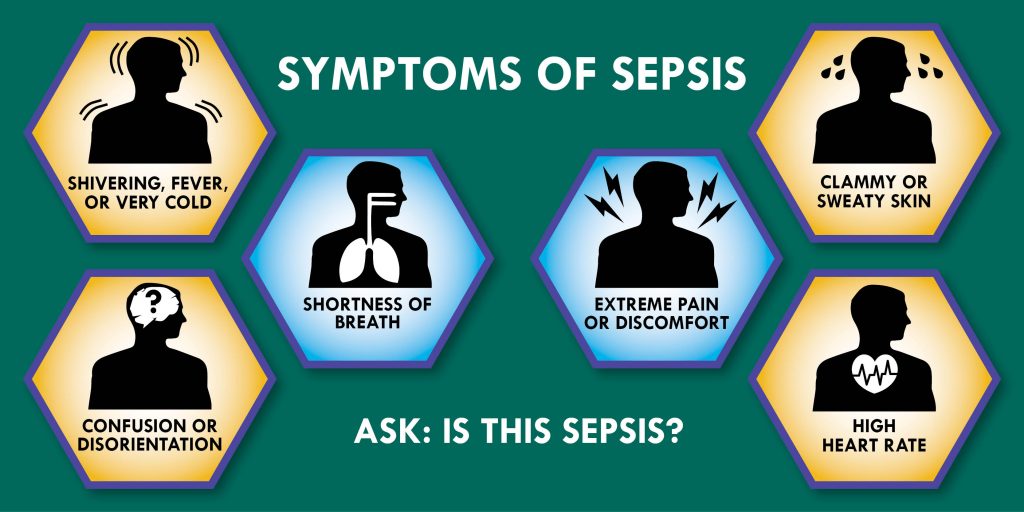 8. Could it be Sepsis? – cont.      Video length 19:57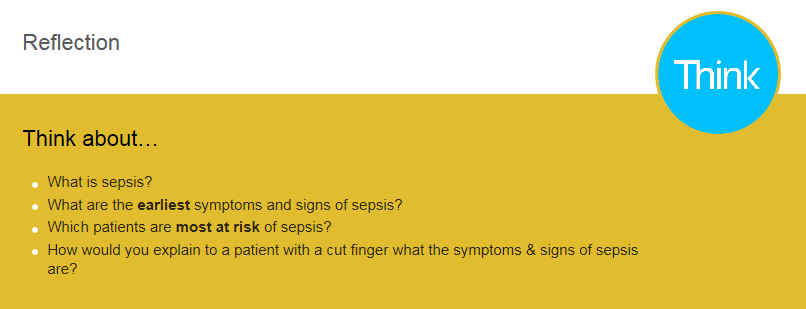 Learning Resources You should review the CPPE website, which has a number of learning Resources: https://www.cppe.ac.uk/therapeutics/sepsisThere is a new (2017) NICE guideline on sepsis, which has risk stratification Tables:https://www.nice.org.uk/guidance/ng51/resources/algorithms-and-risk-stratification-tables-compiled-version-2551488301Another good resource for sepsis information is the UK Sepsis Trust:https://sepsistrust.org/education/educational-tools/The UKST site has assessment algorithms for:– Carers who are unable to perform a set of observations:https://sepsistrust.org/wp-content/uploads/2017/08/Community-carers-NICE-Final-2.pdf– Health care professionals who can perform a set of observations, such as nurses, paramedics & GP’s:https://sepsistrust.org/education/clinical-tools/Please could you read this article on sepsis?https://health.spectator.co.uk/the-nhs-has-undermined-its-own-advice-on-sepsis/8. Could it be Sepsis? – cont.Systematic approach to diagnosis (including history taking)9. “I’ve got conjunctivitis” 9. “I’ve got conjunctivitis” – cont.       Video length 40:27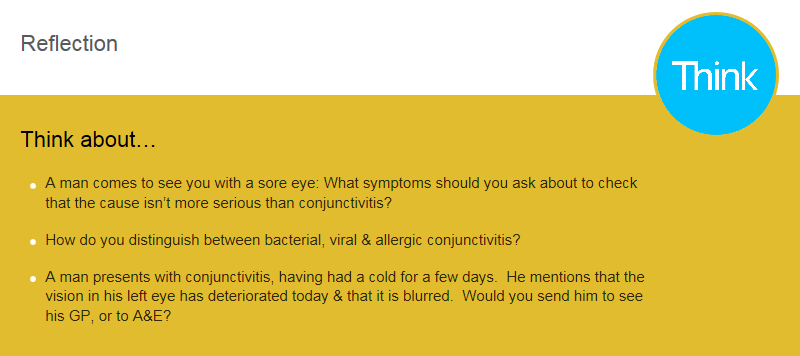 Learning Resources Moorfields Eye Hospital has some excellent on-line learning & reference resources:The Flipbook: http://www.moorfields.nhs.uk/content/gp-handbookEye Conditions:http://www.moorfields.nhs.uk/listing/conditions10. “I’ve got a headache” 10. “I’ve got a headache” – cont.       Video length 25:53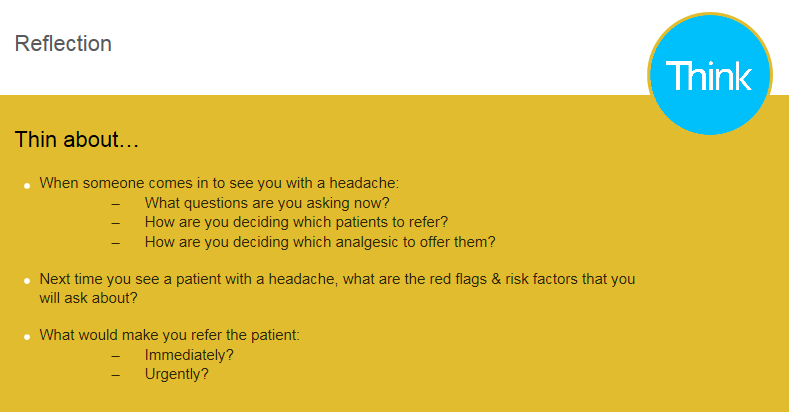 Learning Resources NICE CG150 has a very good chart to help you with a structured approach to asking about the patient’s headaches: https://www.nice.org.uk/guidance/cg150/chapter/Recommendations#diagnosishttps://cks.nice.org.uk/headache-assessment#!topicsummaryThis is also a useful source of information:https://medlineplus.gov/ency/patientinstructions/000424.htm11. Ear, Nose & Throat 11. Ear, Nose & Throat – cont.      Video Length(s) 21:05 / 26:39 / 30:17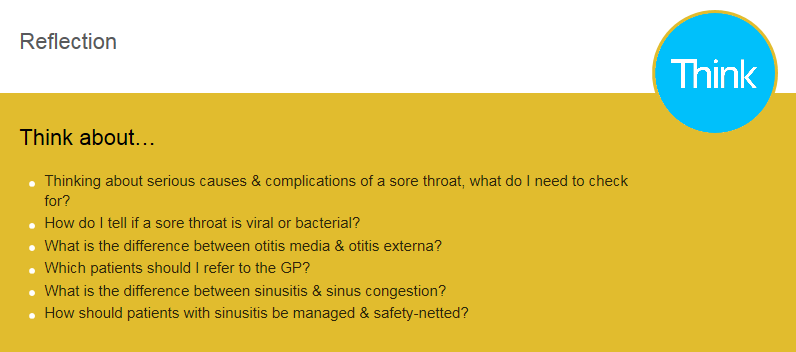 Learning Resources PHE:https://www.gov.uk/government/uploads/system/uploads/attachment_data/file/66472/Summary_tables_infections_in_primary_care.pdfNICE:https://pathways.nice.org.uk/pathways/self-limiting-respiratory-tract-infections---antibiotic-prescribinghttps://www.nice.org.uk/guidance/NG91https://www.nice.org.uk/guidance/ng79https://www.nice.org.uk/guidance/ng84RCGP:http://www.rcgp.org.uk/TARGETantibiotics12. “I’ve got a cough” 12. “I’ve got a cough” – cont.          Video length(s) 50:34 / 28:02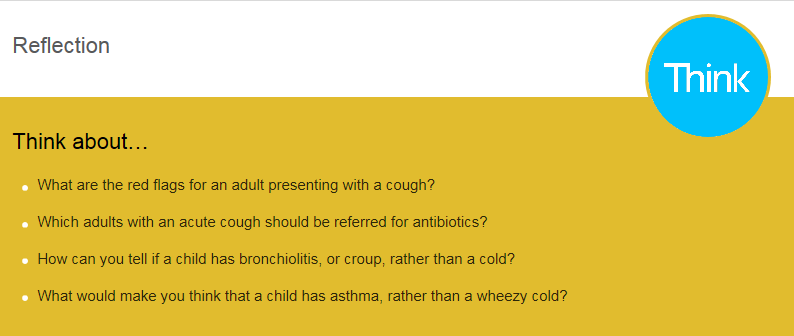 Learning Resources Management of patients with influenza:https://www.gov.uk/government/uploads/system/uploads/attachment_data/file/64878/PHE_guidance_antivirals_influenza_201718_FINAL.pdfCough in children:https://cks.nice.org.uk/cough-acute-with-chest-signs-in-childrenCough in adults:https://cks.nice.org.uk/chest-infections-adult13. Cystitis13. Cystitis – cont.        Video length 25:52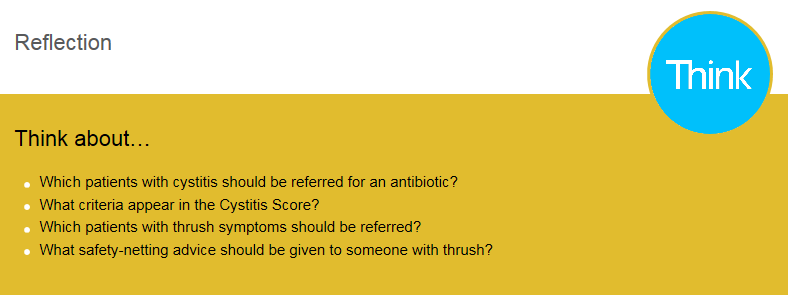 Learning ResourcesHere are 3 really good resources:NICE CKS: UTI (Lower) in Women:https://cks.nice.org.uk/urinary-tract-infection-lower-women#!topicsummaryPHE Management of Common Infections:https://www.gov.uk/government/uploads/system/uploads/attachment_data/file/66472Summary_tables_infections_in_primary_care.pdfTarget UTI’s:http://www.target-webinars.com/wp-content/uploads/2016/08/UTI-Leaflet-V16.pdf14. Skin Conditions14. Skin Conditions – cont.      Video length(s) 37:31 / 21:50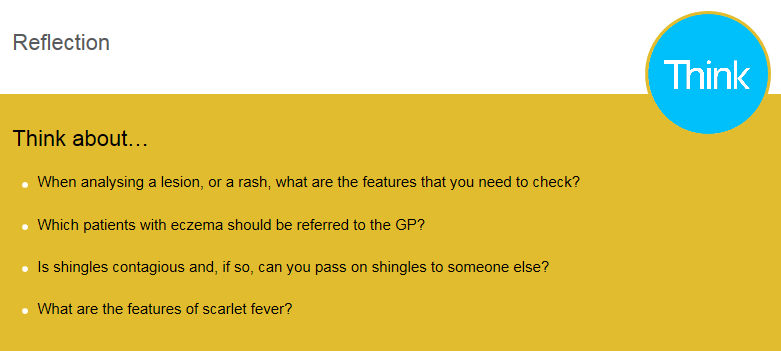 Learning ResourcesThere are 2 really good websites:http://www.pcds.org.ukhttp://www.bad.org.ukThere are also specific NICE guidelines on conditions such as:Eczema:https://cks.nice.org.uk/eczema-atopicPsoriasishttps://cks.nice.org.uk/psoriasisViral exanthems:http://www.pcds.org.uk/clinical-guidance/viral-exanthemshttps://www.nhs.uk/conditions/rashes-babies-and-children/There is also a good reference on viral rashes & pregnancy;https://www.gov.uk/government/publications/viral-rash-in-pregnancyWound advice:https://www.advancedtissue.com/6-signs-you-have-an-infected-wound/15. Fever and Flu15. Fever and Flu – cont.  Video length 42:37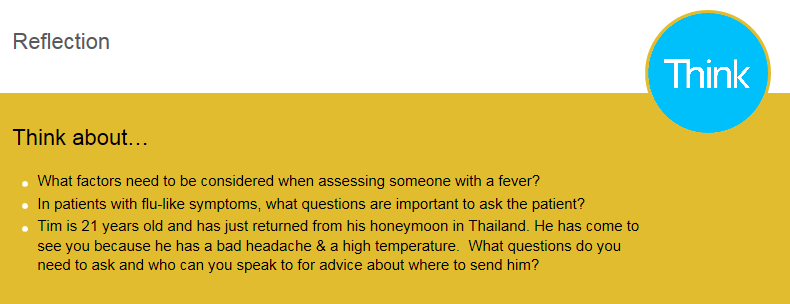 Learning ResourcesFever in children:https://www.nice.org.uk/Guidance/CG160Malaria:https://cks.nice.org.uk/malaria#!backgroundTB:https://cks.nice.org.uk/tuberculosis#!diagnosisLyme disease:https://www.nice.org.uk/guidance/ng95Tropical Diseases Hospital, Londonhttp://www.thehtd.org16. Diarrhoea and Vomiting 16. Diarrhoea and Vomiting – cont.   Video length 36:13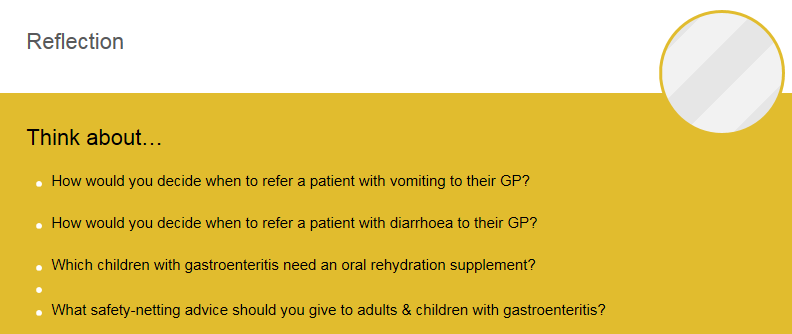 Learning ResourcesFood handlers:http://www.food.gov.uk/business-industry/guidancenotes/hygguid/foodhandlersguideNICE CKS Gastroenteritis:https://cks.nice.org.uk/gastroenteritisNICE Gastroenteritis in children:https://www.nice.org.uk/Guidance/CG8417. Antibiotics 17. Antibiotics – cont.   Video length 40:33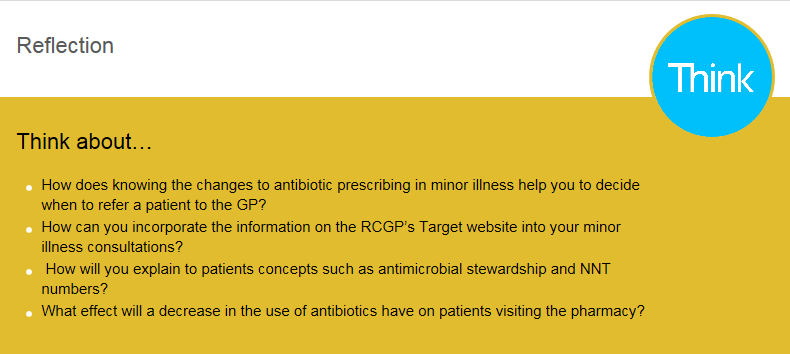 Learning resourcesRecent article on antibiotic prescribing:https://academic.oup.com/jac/issue/73/suppl_2RCGP Target:http://www.rcgp.org.uk/clinical-and-research/toolkits/target-antibiotics-toolkit.aspxWebinars:http://www.target-webinars.comPHE “Managing Common Infections for Primary Care”https://www.gov.uk/government/publications/managing-common-infectionsguidance-for-primary-careLong Q-T causing drugs:http://www.nhs.uk/conditions/long-QT-syndrome/Documents/Acquired-LQT-Brochure06.pdfRCGP Target Guidelines:http://www.rcgp.org.uk/TARGETantibioticsPHE Antibiotic Prescribing Guideline:https://www.gov.uk/government/uploads/system/uploads/attachment_data/file/664742/Summary_tables_infections_in_primary_care.pdfNICE RTI’s & Antibiotics Guidelines:https://www.nice.org.uk/Guidance/conditions-and-diseases/infections/antibiotic-usehttps://www.nice.org.uk/guidance/NG15/chapter/1Recommendations#recommendations-for-prescribershttps://www.nice.org.uk/about/what-we-do/our-programmes/nice-guidance/antimicrobial-prescribing-guidelineshttps://www.nice.org.uk/guidance/ng91/informationforpublic18. Analgesia 18. Analgesia – cont.      Video length 43:36 + Watch (Streamed) YouTube video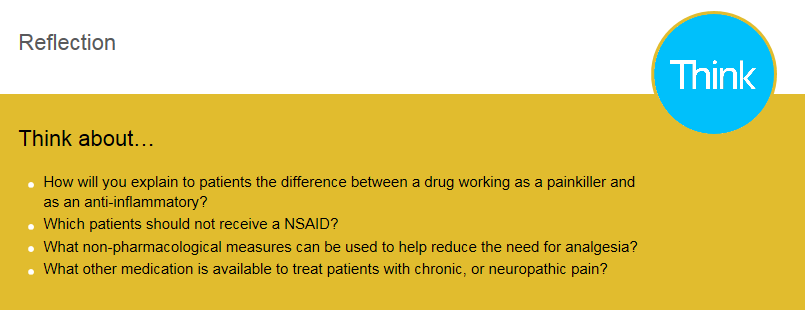 Learning resourcesRecent article on antibiotic prescribing:https://academic.oup.com/jac/issue/73/suppl_2RCGP Target:http://www.rcgp.org.uk/clinical-and-research/toolkits/targe-antibiotics-toolkit.aspxWebinars:http://www.target-webinars.comPHE “Managing Common Infections for Primary Care”https://www.gov.uk/government/publications/managing-common-infections-guidance-for-primary-careLong Q-T causing drugs:http://www.nhs.uk/conditions/long-QT-syndrome/Documents/Acquired-LQT-Brochure06.pdfRCGP Target Guidelines:http://www.rcgp.org.uk/TARGETantibioticsPHE Antibiotic Prescribing Guidelines:https://www.gov.uk/government/uploads/system/uploads/attachment_data/file/664742/Summary_tables_infections_in_primary_care.pdfNICE RTI’s & Antibiotics Guidelines:https://www.nice.org.uk/Guidance/condition-and-diseases/infections/antibiotic-usehttps://www.nice.org.uk/guidance/NG15/chapter/1-Recommendations#recommendations-for-prescribershttps://www.nice.org.uk/about/what-we-do/our-programmes/nice-guidance/antimicrobial-prescribing-guidelineshttps://www.nice.org.uk/guidance/ng91/informationforpublic19. Additional notesIssue Date: 2 July 2018Document Number:22062018Version Number:V1.6Status:FINALPrepared and created by:Nicola Jones – Project Support OfficerJane Newman – Essex LPNPaul Duell – Anglia LPNReviewed by:Jane Newman – Essex LPNPaul Duell – Anglia LPNApproved by:Jane Newman – Essex LPNPaul Duell – Anglia LPNNext Review Date: 2 July 20201Programme Introduction……………………………………3-42Reflection…………………………………………………….5-63Safer Consulting in Minor Illness Referral Form…………74Clinical Assessment in Minor Illness………………………                                         8-95Assessment of the Sick Child & Older Patient……………                 10-136Documenting and Information Transfer in Minor Illness…             14-167Is it Meningitis?.................................................................17-198Could it be Sepsis?...........................................................20-229“I’ve got conjunctivitis”……………………………………….23-2410“I’ve got a headache”………………………………………...25-2611Ear, Nose & Throat…………………………………………..27-2812“I’ve got a cough”……………………………………………..29-3013Cystitis…………………………………………………………31-3214Skin Conditions……………………………………………….33-3415Fever and Flu…………………………………………………35-3616Diarrhoea and Vomiting……………………………………..37-3817Antibiotics……………………………………………………..39-4018Analgesia……………………………………………………..41-4219Additional notes………………………………………………43-44Red Flag / Traffic lightActivityBehaviourColourDehydrationEffort of breathingFeverSymptom specific findingsMy preference and rationale for that choiceHow will I record? (Electronic or hand written).As I go along or at the end?Does this impact the location for consultations (will they all need to be in a consultation room)Which consultations will I record?Will I use a template or aide memoire?Anything else?Red Flag / Traffic lightActivityBehaviourColourDehydrationEffort of breathingFeverSymptom specific findings